GP14 Class Association of Ireland	    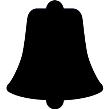 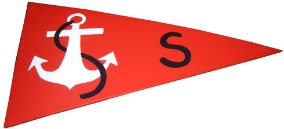 Championship of IrelandIncorporating Masters ChampionshipOrganising Authority shall be Sligo Yacht Club18th to 20th August 2018NOTICE OF RACE1	RULES1.1	The regatta will be governed by the rules as defined in The Racing Rules of Sailing.1.2	The prescriptions of the ISA will apply for events held in Republic of Ireland.  1.3	Rules of the International GP14 Class Association will apply.2	ELIGIBILITY AND ENTRY2.1	Entry is open to all boats of the International GP14 Class.2.2	All boats shall have a valid class certificate issued prior to the event.2.3	Helms shall be a member of the International GP14 Class Association.
3	SAILS AND SAIL NUMBERS3.1	Only certified sails shall be used.3.2	Permission to sail under any other sail number shall be sought in writing from the race committee before going afloat and will only be granted in exceptional circumstances5.4	The scheduled time of the first warning signal on the first race day is 12:00. 
The scheduled time of the first warning signal on subsequent race days is 11:00.5.4	On the last scheduled race day no warning signal will be made after 14:30.6	SAILING INSTRUCTIONS6.1	The sailing instructions will be available at registration.7	SAILING AREA7.1	The Sailing Area will be Sligo Bay, with the race committee reserving the right to go to the outer bay.8	THE COURSES    The courses to be sailed will be Olympic Triangle and/or Windward Leeward.9	SCORING9.1  Two races are required to be completed to constitute a series.9.2  When fewer than four races have been completed, a boat’s series score will be the total of their race scores. This changes RRS A2.9.3  When from four to seven races have been completed, a boats series score will be the total of their race scores excluding their worst score.10	SAFETY REGULATIONS10.1  Competitors shall wear a personal flotation device at all times when afloat. This changes RRS 40. Wetsuits and drysuits are not considered to be adequate.11	RADIO COMMUNICATION11.1  Except in an emergency, a boat that is racing shall not make voice or data transmissions and shall not receive voice or data communication that is not available to all boats.12	PRIZES12.1 Prizes will be given as follows:First, Second and Third Overall.First, Second and Third in Silver Fleet.First, Second and Third in Bronze Fleet.First in Masters Fleet over 50.First Masters Fleet over 60.First Youths.13	RISK STATEMENT13.1  Rule 4 of the Racing Rules of Sailing states: “The responsibility for a boat’s decision to participate in a race or to continue to race is hers alone”Sailing by its nature is an unpredictable sport and therefore inherently involves an element of risk. By taking part in the event, each competitor agrees and acknowledges that:They are aware of the inherent element of risk involved in the sport and accept responsibility for the exposure of themselves, their crew and their boat to such inherent risk whilst taking part in the event;They are responsible for the safety of themselves, their crew, their boat and their other property whether afloat or ashore;They accept responsibility for any injury, damage or loss to the extent caused by their own actions or omissions;Their boat is in good order, equipped to sail in the event and they are fit to participate;The provision of a race management team, patrol boats and other officials and volunteers by the event organiser does not relieve them of their own responsibilities.The provision of patrol boat cover is limited to such assistance, particularly in extreme weather conditions as can be practically provided in the circumstances.14	INSURANCE14.1  Each participating boat shall be insured with valid third-party liability insurance with a minimum cover of €3,000,000 Euros or the equivalent.END OF NOTICE OF RACE4FEES4.1    Required fees are as follows:         Helm over 22 now or before 2019 : €75 per boat         Helm under 22 until 2019  :  €0 per boat4.1    Required fees are as follows:         Helm over 22 now or before 2019 : €75 per boat         Helm under 22 until 2019  :  €0 per boat4.1    Required fees are as follows:         Helm over 22 now or before 2019 : €75 per boat         Helm under 22 until 2019  :  €0 per boat5SCHEDULE5.1Registration: Saturday 18th August from 09:00 to 10:30.Registration: Saturday 18th August from 09:00 to 10:30.5.2Briefing – A Briefing will be held at 10:30 on Saturday 18th August.Briefing – A Briefing will be held at 10:30 on Saturday 18th August.5.3Racing:DateRaceSaturday 18th AugustRaces 1, and 2Sunday 19th AugustMonday 20th AugustRaces 3, 4 and 5Races 6 and 75.3Seven Races are scheduled.